Weekly plan – English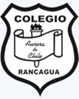 Bastián González7thLearning objective: Desarrollar habilidades de escitura y lectura Oa 7 – 9, 14-16  Content: Unit 1 – Feelings and opinions:Skills:  Writing and Reading skillsWeekly objective: Identificar sentimientos en inglésComprender un texto y el concepto de empatía